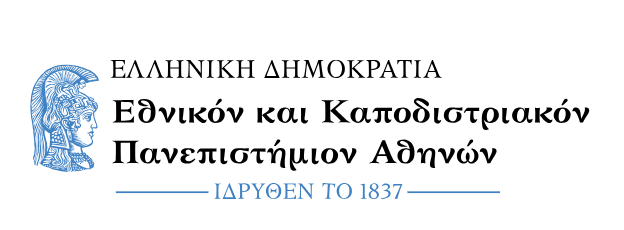 ΣΧΟΛΗ ΕΠΙΣΤΗΜΩΝ ΤΗΣ ΑΓΩΓΗΣΠΑΙΔΑΓΩΓΙΚΟ ΤΜΗΜΑ ΔΗΜΟΤΙΚΗΣ ΕΚΠΑΙΔΕΥΣΗΣ Τομέας Ειδικής Παιδαγωγικής και Ψυχολογίας Α.-Σ. Αντωνίου, Αν. Καθηγητής Φοιτητές με Αναπηρία & Ειδικές Εκπαιδευτικές Ανάγκες ΔΙΚΑΙΟΛΟΓΗΤΙΚΑΕνημερώνονται οι φοιτήτριες/φοιτητές του Τμήματός μας με αναπηρίες ή άλλες ειδικές εκπαιδευτικές ανάγκες να επισυνάπτουν τα απαραίτητα δικαιολογητικά (πρόσφατα και επικυρωμένα από δημόσιο φορέα) σε μορφή pdf αποκλειστικά στο email asantoniou1@gmail.com με σκοπό την καλύτερη οργάνωση και ασφάλεια των αρχείων που θα αποστείλουν και λόγω περιορισμένης χωρητικότητας του webmail. Αλέξανδρος-Σταμάτιος ΑντωνίουΥπεύθυνος Φοιτητών με Αναπηρία & ΕΕΑ / ΠΤΔΕ - ΕΚΠΑ